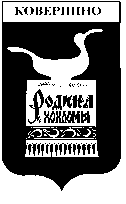 Администрация Ковернинского муниципального районаНижегородской областиП О С Т А Н О В Л Е Н И Е       14.05.2018                               				                               № 335 ОБ УТВЕРЖДЕНИИ АДМИНИСТРАТИВНОГО РЕГЛАМЕНТА АДМИНИСТРАЦИИ КОВЕРНИНСКОГО МУНИЦИПАЛЬНОГО РАЙОНА НИЖЕГОРОДСКОЙ ОБЛАСТИ ПО ПРЕДОСТАВЛЕНИЮ МУНИЦИПАЛЬНОЙ УСЛУГИ "ОСУЩЕСТВЛЕНИЕ ПЕРЕДАЧИ (ПРИВАТИЗАЦИИ) ЖИЛОГО ПОМЕЩЕНИЯ В СОБСТВЕННОСТЬ ГРАЖДАН НА ТЕРРИТОРИИ КОВЕРНИНСКОГО МУНИЦИПАЛЬНОГО РАЙОНА НИЖЕГОРОДСКОЙ ОБЛАСТИ"В целях совершенствования предоставления муниципальных услуг, в соответствии с Федеральным законом от 27.07.2010 № 210-ФЗ "Об организации предоставления государственных и муниципальных услуг", Уставом Ковернинского муниципального района Нижегородской области, Администрация Ковернинского муниципального района Нижегородской области п о с т а н о в л я е т:1. Утвердить прилагаемый Административный регламент Администрации Ковернинского муниципального района Нижегородской области по предоставлению муниципальной услуги "Осуществление передачи (приватизации) жилого помещения в собственность граждан на территории Ковернинского муниципального района Нижегородской области".2. Опубликовать настоящее постановление в официальных средствах массовой информации и обеспечить размещение на официальном интернет-портале Администрации Ковернинского муниципального района.3. Настоящее постановление вступает в силу со дня его официального опубликования.4. Контроль за исполнением настоящего постановления возложить на заместителя главы Администрации Ковернинского муниципального района Нижегородской области по социальным вопросам.Глава местного самоуправления                                                                             О.П. ШмелевСогласовано: И.о. зав. организационно-правовым отделом           		                 Л.П.Кербникова Коррупциогенные факторы:выявлены/ не выявлены ________/ И.о. зав. орг-правовым отделом Л.П.Кербникова /Отпечатано 5 экз:1. В дело2. В прокуратуру3. В АПИ4. В ГПД5. В КИО Администрации Ковернинского муниципального района  Гурылева2-28-64Утвержденпостановлением АдминистрацииКовернинского муниципального района Нижегородской областиот 14.05.2018 № 335АДМИНИСТРАТИВНЫЙ РЕГЛАМЕНТАДМИНИСТРАЦИИ КОВЕРНИНСКОГО МУНИЦИПАЛЬНОГО РАЙОНАНИЖЕГОРОДСКОЙ ОБЛАСТИ ПО ПРЕДОСТАВЛЕНИЮ МУНИЦИПАЛЬНОЙ УСЛУГИ "ОСУЩЕСТВЛЕНИЕ ПЕРЕДАЧИ (ПРИВАТИЗАЦИИ) ЖИЛОГО ПОМЕЩЕНИЯ В СОБСТВЕННОСТЬ ГРАЖДАН НА ТЕРРИТОРИИ КОВЕРНИНСКОГО МУНИЦИПАЛЬНОГО РАЙОНА НИЖЕГОРОДСКОЙ ОБЛАСТИ"1. ОБЩИЕ ПОЛОЖЕНИЯ1.1. Предмет регулирования административного регламента.Административный регламент предоставления муниципальной услуги "Осуществление передачи (приватизации) жилого помещения в собственность граждан" (далее - Административный регламент) определяет сроки и последовательность действий (административных процедур) при предоставлении муниципальной услуги по осуществлению передачи (приватизации) жилого помещения в собственность граждан (далее - муниципальная услуга) и устанавливает требования, обеспечивающие необходимый уровень качества и доступности муниципальной услуги.1.2. Заявители муниципальной услуги.Заявителями муниципальной услуги являются граждане Российской Федерации, занимающие жилые помещения в муниципальном жилищном фонде Ковернинского муниципального района на условиях социального найма, включая жилищный фонд, находящийся в хозяйственном ведении предприятий или оперативном управлении учреждений (ведомственный фонд) Ковернинского муниципального района.1.3. Требования к порядку информирования о предоставлении муниципальной услуги.Информацию о порядке и процедуре предоставления муниципальной услуги можно получить:- по письменному обращению заявителя;- при личном обращении заявителя;- с использованием средств телефонной связи;- по электронной почте;- на интернет-сайте www.kovernino.ru;- на Едином интернет-портале государственных и муниципальных услуг.Сведения о месте нахождения и графике работы, номерах телефонов, адресах электронной почты комитета имущественных отношений Администрации Ковернинского муниципального района Нижегородской области (далее - комитет), обращение в который необходимо для информирования и предоставления муниципальной услуги "Осуществление передачи (приватизации) жилого помещения в собственность граждан на территории Ковернинского муниципального района Нижегородской области", размещаются на официальном сайте Администрации Ковернинского муниципального района Нижегородской области в сети Интернет (http://kovernino.ru), на Портале государственных и муниципальных услуг (http://www.gosuslugi.ru), на Едином интернет-портале государственных и муниципальных услуг (функций) Нижегородской области (http://gu.nnov.ru) и на информационном стенде в помещении, предназначенном для приема документов, необходимых для предоставления муниципальной услуги. Информирование граждан о предоставлении муниципальной услуги "Осуществление передачи (приватизации) жилого помещения в собственность граждан на территории Ковернинского муниципального района Нижегородской области" производится:- в комитете имущественных отношений Администрации Ковернинского муниципального района Нижегородской области.Адрес: 606570, Нижегородская область, р.п. Ковернино, ул. К. Маркса, д. 4.График работы:понедельник - пятница с 8.00 до 17.00,перерыв - с 12.00 до 13.00,суббота, воскресенье - выходные дни.Контактный телефон: 8(83157) 2-33-49.Электронная почта: kio@adm.kvr.nnov.ruТребования к информированию заявителей по вопросам предоставления муниципальной услуги:- достоверность предоставляемой информации;- своевременность предоставляемой информации;- полнота информирования;- четкость в изложении информации;- удобство и доступность предоставляемой информации;- наглядность форм предоставляемой информации.Информация по вопросам предоставления муниципальной услуги предоставляется в рабочее время специалистом комитета при личном обращении заявителя, посредством официального интернет-сайта, телефонной или электронной связи по следующим вопросам:- о перечне документов, необходимых для предоставления муниципальной услуги,и предъявляемым к ним требованиям;- о порядке заполнения заявления;- об источнике получения документов для предоставления муниципальной услуги;- о сроке предоставления муниципальной услуги;- об основаниях отказа в предоставлении муниципальной услуги;- о порядке обжалования действий (бездействия) должностного лица и принимаемого им решения о предоставлении муниципальной услуги.Информирование заявителей по вопросам предоставления муниципальной услуги при личном обращении не должно превышать 15 минут.Письменные обращения заявителей по вопросам предоставления муниципальной услуги, включая обращения, поступившие по электронной почте, в том числе с использованием государственной информационной системы Нижегородской области "Единый интернет-портал государственных и муниципальных услуг (функций) Нижегородской области" (http://www.gu.nnov.ru/), рассматриваются специалистом комитета с учетом времени подготовки ответа заявителю в срок, не превышающий 30 дней с момента регистрации обращения.При ответах на телефонные звонки и устные обращения специалист комитета подробно и в вежливой форме информирует обратившихся по интересующим их вопросам. Ответ на телефонный звонок должен содержать информацию о наименовании органа, в который позвонил гражданин, фамилию и должность работника, принявшего телефонный звонок.Специалист комитета информирует заявителей о порядке заполнения заявления о предоставлении гражданину муниципальной услуги. Эта информация может быть предоставлена при личном обращении заявителя.В случае обращения для предоставления муниципальной услуги инвалидов, специалист комитета  предпринимает возможные меры для предоставления консультации о предоставлении муниципальной услуги и предоставления муниципальной  услуги инвалидам.Настоящий Административный регламент подлежит размещению на бумажных носителях, информационных стендах, в электронной форме на официальном сайте Администрации Ковернинского муниципального района Нижегородской области, опубликован в периодическом печатном издании.2. СТАНДАРТ ПРЕДОСТАВЛЕНИЯ МУНИЦИПАЛЬНОЙ УСЛУГИ2.1. Наименование муниципальной услуги.Наименование муниципальной услуги - "Осуществление передачи (приватизации) жилого помещения в собственность граждан на территории Ковернинского муниципального района Нижегородской области".2.2. Наименование органа, предоставляющего муниципальную услугу.Муниципальная услуга предоставляется Администрацией Ковернинского муниципального района Нижегородской области (далее - Администрация).Муниципальная услуга непосредственно оказывается специалистом комитета имущественных отношений Администрации Ковернинского муниципального района Нижегородской области.При личном обращении заявителя прием заявления и выдача документов осуществляются сотрудником комитета.2.3. Результат предоставления муниципальной услуги.Конечным результатом предоставления муниципальной услуги являются:- заключение договора между Администрацией и гражданином о безвозмездной передаче жилого помещения в собственность;- письменное уведомление об отказе в предоставлении муниципальной услуги.2.4. Срок предоставления муниципальной услуги.2.4.1. При предоставлении муниципальной услуги "Осуществление передачи (приватизации) жилого помещения в собственность граждан на территории Ковернинского муниципального района Нижегородской области" решение вопроса о приватизации жилых помещений принимается по заявлениям граждан в двухмесячный срок со дня регистрации заявления о предоставлении услуги в комитете.2.4.2. Сроки прохождения отдельных административных процедур, необходимых для предоставления муниципальной услуги:- время ожидания в очереди при подаче заявителем документов запроса о предоставлении муниципальной услуги не должно превышать 15 минут;- время ожидания в очереди при получении результата предоставления муниципальной услуги составляет 15 минут;- время приема документов, необходимых для предоставления муниципальной услуги, не должно превышать 15 минут;- время проверки наличия у заявителя всех надлежащим образом оформленных документов, необходимых для предоставления муниципальной услуги, не должно превышать 15 минут;- время устного информирования по вопросам предоставления муниципальной услуги при личном обращении заявителя не должно превышать 15 минут.2.5. Перечень нормативных правовых актов, регулирующих отношения, возникающие в процессе предоставления муниципальной услуги.Предоставление муниципальной услуги осуществляется в соответствии со следующими нормативными правовыми актами:- Конституцией Российской Федерации от 12 декабря 1993 года;- Гражданским кодексом Российской Федерации;- Жилищным кодексом Российской Федерации от 29.12.2004 N 188-ФЗ;- Федеральным законом Российской Федерации от 29.12.2004 N 189-ФЗ "О введении в действие Жилищного кодекса Российской Федерации";- Семейным кодексом Российской Федерации от 29.12.1995 N 223-ФЗ;- Федеральным законом от 13.07.2015 N 218-ФЗ "О государственной регистрации недвижимости";- Законом Российской Федерации от 04.07.1991 N 1541-1 "О приватизации жилищного фонда в Российской Федерации";- Законом Нижегородской области от 07.04.2006 N 26-З "О порядке приватизации жилищного фонда и передачи жилых помещений гражданами в государственную или муниципальную собственность в Нижегородской области";- Федеральным законом от 02.05.2006 N 59-ФЗ "О порядке рассмотрения обращений граждан Российской Федерации";- Федеральным законом от 27.07.2010 N 210-ФЗ "Об организации предоставления государственных и муниципальных услуг";- Уставом Ковернинского муниципального района Нижегородской области;- и иными нормативными правовыми актами.2.6. Перечень документов, необходимых для предоставления муниципальной услуги.Для предоставления муниципальной услуги требуются следующие документы:- заявление о приобретении жилого помещения в собственность (приложение № 1 к настоящему Административному регламенту).За несовершеннолетних, не достигших четырнадцати лет, расписываются их законные представители.За граждан, признанных недееспособными, расписываются опекуны.Несовершеннолетние в возрасте от четырнадцати до восемнадцати лет расписываются в заявлении самостоятельно с согласия их законных представителей;- документ, удостоверяющий личность (подлинник и копия);- документ, подтверждающий полномочия представителя (доверенность);- договор социального найма жилого помещения (подлинник);- выписка из лицевого счета (подлинник и заверенная копия) - действительна в течение 7 дней;- справка ГП НО "Нижтехинвентаризация" о технической характеристике объекта капитального строительства (предоставляется заявителем самостоятельно);- выписка из ЕГРН об основных характеристиках и зарегистрированных правах на объект недвижимости, подлежащий приватизации (запрашивается КИО в рамках межведомственного взаимодействия в Межмуниципальном отделе по Городецкому, Сокольскому и Ковернинскому районам Управления Росреестра по Нижегородской области);- справки из всех мест проживания после 01.01.1992 (выдаются административными органами населенных пунктов, в которых граждане проживали в соответствующий период, предоставляются заявителем самостоятельно);- справка ГП НО "Нижтехинвентаризация", подтверждающая, что ранее заявитель и совместно проживающие с ним граждане в приватизации жилых помещений не участвовали. Предоставляется заявителем только в том случае, если кто-либо из участвующих в приватизации жилого помещения граждан менял место жительства в период с 01.01.1992 до момента подачи заявления о приватизации (предоставляется заявителем самостоятельно);- выписка из ЕГРН о правах отдельного лица на имевшиеся (имеющиеся) у него объекты недвижимого имущества (запрашивается комитетом в рамках межведомственного взаимодействия с целью подтверждения, что в приватизации ранее занимаемых жилых помещений заявители не участвовали);- заявления об отказе от приобретения жилого помещения в собственность в порядке приватизации от лиц, имеющих право на его приватизацию и отказывающихся от этого права (приложение № 2 к настоящему Административному регламенту);- документы органов опеки и попечительства (представляются заявителем самостоятельно в случае, если в жилом помещении проживают исключительно несовершеннолетние дети в возрасте до 14 лет и в возрасте от 14 до 18 лет);- справка о месте прописки (регистрации) несовершеннолетних детей (справка представляется заявителем в случае, если несовершеннолетние дети не прописаны в приватизируемом жилом помещении, но указаны в паспорте заявителя);- согласие на обработку персональных данных заявителя и членов его семьи (приложение № 3 к настоящему Административному регламенту).2.7. Исчерпывающий перечень оснований для отказа в приеме документов, необходимых для предоставления муниципальной услуги:- с заявлением обратилось ненадлежащее лицо;- тексты документов написаны неразборчиво, содержат приписки, подчистки, зачеркнутые слова, исправления или имеют повреждения, наличие которых не позволяет однозначно истолковать их содержание;- несоответствие представленных документов требованиям к правильности оформления, установленным настоящим регламентом;- документы по комплектности не соответствуют перечню документов, указанных в пункте 2.6 настоящего регламента.2.8. Исчерпывающий перечень оснований для отказа в предоставлении муниципальной услуги:- нахождение жилого помещения, в отношении которого обратился заявитель с целью его приватизации, в аварийном состоянии, в общежитиях, в домах закрытых военных городков, а также жилые помещения, отнесенные к специализированному жилищному фонду;- обращение с заявлением лица, участвовавшего ранее в приватизации жилого помещения;- нарушение прав несовершеннолетних детей;- обращение заявителя с заявлением об отказе в предоставлении муниципальной услуги и возврате документов;- непредставление документов, необходимых для предоставления муниципальной услуги, указанных в пункте 2.6 настоящего регламента;- отсутствие жилого помещения в реестре муниципальной собственности Ковернинского муниципального района;- постановление суда о наложении ареста на жилое помещение.2.9. Порядок и размер взимания платы за предоставление муниципальной услуги.Предоставление муниципальной услуги "Осуществление передачи (приватизации) жилого помещения в собственность граждан на территории Ковернинского муниципального района Нижегородской области" является бесплатным для граждан и предоставляется на безвозмездной основе.2.10. Максимальный срок ожидания в очереди при подаче запроса о предоставлении муниципальной услуги и при получении результата предоставления муниципальной услуги.Максимальный срок ожидания в очереди при подаче запроса о предоставлении муниципальной услуги составляет 15 минут.Максимальный срок ожидания в очереди при получении результата предоставления муниципальной услуги составляет 15 минут.	2.11. Срок и порядок регистрации заявления заявителя о предоставлении муниципальной услуги.Заявитель для предоставления муниципальной услуги "Осуществление передачи (приватизации) жилого помещения в собственность граждан на территории Ковернинского муниципального района Нижегородской области" может обратиться лично в комитет.Сотрудник комитета получает заявление и комплект документов, представленных заявителем.При поступлении обращения заявителя по электронной почте с указанием адреса электронной почты или почтового адреса пользователя специалист комитета направляет пользователю в течение 1 дня уведомление о приеме к рассмотрению его обращения; распечатывает обращение и регистрирует его в установленном порядке.2.12. Требования к помещениям, в которых предоставляется муниципальная услуга, к месту ожидания и приема заявителей, размещению и оформлению визуальной, текстовой информации о порядке предоставления услуги.2.12.1. Рабочее место, кабинет лица, ответственного за предоставление муниципальной услуги, оборудуется информационной табличкой (вывеской) с указанием номера кабинета, фамилии, имени, отчества и должности специалиста.Предоставление муниципальной услуги осуществляется в рабочем кабинете, на рабочем месте.Рабочее место, кабинет лица, ответственного за предоставление муниципальной услуги, обеспечивается компьютером, средствами связи, в том числе Интернетом, оргтехникой, канцелярскими принадлежностями.При организации рабочих мест должна быть предусмотрена возможность свободного входа и выхода сотрудников из помещения при необходимости.2.12.2. Места ожидания должны соответствовать комфортным условиям для заявителей и оптимальным условиям работы сотрудников.Места ожидания в очереди на предоставление или получение документов оборудуются стульями, кресельными секциями, скамьями.2.12.3. Места, предназначенные для информирования о предоставлении муниципальной услуги, оборудуются:- информационными стендами;- стульями, столами, с наличием бумаги и ручек для возможности оформления документов.2.12.4. В рамках обеспечения предоставления муниципальной услуги настоящий Административный регламент подлежит размещению на бумажных носителях, информационных стендах, в электронной форме на официальном сайте Администрации Ковернинского муниципального района Нижегородской области.На информационных стендах органов, участвующих в предоставлении муниципальной услуги, а также на интернет-сайте Администрации Ковернинского муниципального района Нижегородской области размещается следующая информация:- о порядке предоставления муниципальной услуги;- перечень документов, представляемых заявителем при получении муниципальной услуги:- образцы заполнения бланков заявлений;- перечень оснований для отказа в предоставлении муниципальной услуги;- режим работы соответствующих подразделений:- адреса официальных интернет-сайтов, номера телефонов справочной службы и адреса электронной почты;- порядок получения справок (консультаций) о ходе предоставления муниципальной услуги.Информационные стенды, содержащие информацию о процедуре предоставления муниципальной услуги, размещаются при входе в помещение комитета имущественных отношений Администрации Ковернинского муниципального района Нижегородской области.Текст материалов, размещенных на стендах, должен быть напечатан удобным для чтения шрифтом, основные моменты и наиболее важные места выделены.2.13. Показатели доступности и качества муниципальной услуги.2.13.1. При рассмотрении обращения заявитель имеет право:- получать муниципальную услугу своевременно и в соответствии со стандартом предоставления муниципальной услуги;- получать полную, актуальную и достоверную информацию о порядке предоставления муниципальной услуги, в том числе в электронной форме;- представлять дополнительные документы и материалы либо обращаться с просьбой об их истребовании, в том числе в электронной форме;- получать письменный ответ по существу поставленных в обращении вопросов;- обращаться с жалобой на принятое по обращению решение или на действия (бездействие) должностных лиц в связи с рассмотрением обращения в досудебном и (или) судебном порядке в соответствии с законодательством Российской Федерации;- обращаться с заявлением о прекращении рассмотрения обращения.2.13.2. Должностное лицо, ответственное за рассмотрение обращения заявителя:- обеспечивает объективное, всестороннее и своевременное рассмотрение обращения;- уведомляет заявителя о направлении его обращения на рассмотрение в другой орган или другому должностному лицу в соответствии с их компетенцией.2.13.3. Основные требования к качеству рассмотрения обращений:- достоверность предоставляемой заявителям информации о ходе рассмотрения обращения;- полнота информирования заявителей о ходе рассмотрения обращения;- наглядность форм предоставленной информации об административных процедурах;- удобство и доступность получения заявителями информации о порядке предоставления муниципальной услуги;- создание условий для беспрепятственного доступа в здание и помещения и обслуживания заявителей с ограниченными физическими возможностями.2.14. Требования, учитывающие особенности предоставления муниципальной услуги в электронной форме:- обеспечение доступа заявителей к сведениям о предоставляемой муниципальной услуге на официальном сайте www.kovernino.ru и на Едином интернет-портале государственных и муниципальных услуг (функций);- обеспечение доступности для копирования и заполнения заявителями в электронной форме запроса и иных документов, необходимых для получения муниципальной услуги;- обеспечение возможности подачи заявителем с использованием официального сайта www.kovernino.ru, Единого интернет-портала государственных и муниципальных услуг (функций) запроса о предоставлении муниципальной услуги и иных документов, необходимых для получения муниципальной услуги;- обеспечение возможности получения заявителем сведений о ходе выполнения запроса о предоставлении муниципальной услуги;- обеспечение возможности получения заявителем с использованием официального сайта www.kovernino.ru, Единого интернет-портала государственных и муниципальных услуг (функций) результатов предоставления муниципальной услуги в электронной форме.2.15. В целях организации беспрепятственного доступа инвалидов (включая инвалидов, использующих кресла – коляски и собак - проводников)  к месту предоставления муниципальной услуги им обеспечиваются:1) условия для беспрепятственного доступа к помещению, в котором осуществляется прием документов по предоставлению муниципальной услуги (помещение комитета расположено на первом этаже здания и обеспечено кнопкой вызова специалиста);2) сопровождение инвалидов, имеющих стойкие расстройства функции зрения и самостоятельного передвижения;3)  допуск сурдопереводчика и  тифлосурдопереводчика;4) оказание инвалидам помощь в преодолении барьеров, мешающих  получению ими муниципальной услуги наравне с другими лицами.В случае невозможности полностью приспособить объект с учетом потребности инвалида собственник данного объекта обеспечивает инвалиду доступ к месту предоставления муниципальной услуги, либо когда это возможно,  ее предоставление обеспечивается по месту жительства инвалида или в дистанционном режиме.3. СОСТАВ, ПОСЛЕДОВАТЕЛЬНОСТЬ И СРОКИ ВЫПОЛНЕНИЯАДМИНИСТРАТИВНЫХ ПРОЦЕДУР (ДЕЙСТВИЙ), ТРЕБОВАНИЯК ПОРЯДКУ ИХ ВЫПОЛНЕНИЯ3.1. Предоставление муниципальной услуги "Осуществление передачи (приватизации) жилого помещения в собственность граждан на территории Ковернинского муниципального района Нижегородской области" включает в себя следующие административные процедуры:- консультация заявителя на предмет возможности предоставления муниципальной услуги;- прием и рассмотрение заявления и документов на предоставление муниципальной услуги, регистрация поступившего заявления;- рассмотрение заявления и документов на возможность предоставления муниципальной услуги;- подготовка и подписание договора о безвозмездной передаче жилого помещения в собственность либо оформление отказа в предоставлении муниципальной услуги в случаях, установленных настоящим регламентом.3.2. Перечень документов, получаемых по запросам межведомственного взаимодействия:- выписка из ЕГРН на недвижимое имущество и сделок с ним о зарегистрированных правах на жилое помещение, подлежащее приватизации;- информация из Межмуниципального отдела по Городецкому, Сокольскому и Ковернинскому районам Управления Росреестра по Нижегородской области о неучастии в приватизации ранее занимаемых гражданами жилых помещений (заявитель вправе представить по собственной инициативе).3.3. Порядок предоставления административных процедур:3.3.1. Консультации заявителя на предмет возможности предоставления муниципальной услуги.Основанием для начала действий по предоставлению процедуры является обращение граждан в комитет.Консультирование граждан на предмет возможности предоставления муниципальной услуги при устном обращении получателя лично или по телефону осуществляет специалист комитета в момент обращения.Максимальное время предоставления ответа специалистом комитета составляет 15 минут.Максимальный срок информирования при обращении получателя в комитет по электронной почте составляет 1 день.Результатом консультации служит вручение гражданину перечня документов, необходимых для предоставления муниципальной услуги.При необходимости заявителю предоставляется информация о месте нахождения организаций, выдающих необходимые для получения муниципальной услуги документы.3.3.2. Прием и рассмотрение документов на предоставление муниципальной услуги, регистрация поступившего заявления.Основанием для начала административной процедуры является подача при личном обращении заявителя или уполномоченного лица в комитет заявления о приватизации жилого помещения с комплектом документов, предусмотренных пунктом 2.6 настоящего Административного регламента.При личном обращении гражданина сотрудник комитета устанавливает личность гражданина, в том числе проверяет документ, удостоверяющий личность.Специалист комитета проверяет наличие и правильность оформления представленных гражданином заявления и документов, убеждаясь, что:- заявление соответствует образцу заявления, предусмотренному настоящим Административным регламентом (приложение N 1);- документы по комплектности соответствуют перечню документов, указанных в пункте 2.6 настоящего Административного регламента;- текст документа написан разборчиво;- в документах нет подчисток, приписок, зачеркнутых слов и иных исправлений;- документ не имеет серьезных повреждений, наличие которых не позволяет однозначно истолковать их содержание.При установлении фактов отсутствия необходимых документов, несоответствия представленных документов требованиям специалист комитета уведомляет заявителя о наличии препятствий для дальнейшего приема и предлагает принять меры по устранению недостатков.При отсутствии оснований для отказа в предоставлении муниципальной услуги, установленных настоящим Административным регламентом, специалист комитета принимает документы и сообщает заявителю регламентные сроки исполнения муниципальной услуги и контактных сведений для получения информации о ходе исполнения муниципальной услуги.Максимальный срок выполнения указанного действия составляет 15 минут.Результатом исполнения административного действия является регистрация заявления заявителя.3.3.3. Рассмотрение заявления и документов на возможность предоставления муниципальной услуги либо отказ в предоставлении муниципальной услуги.Основанием для начала административной процедуры является регистрация заявления в комитете.Специалист комитета формирует и направляет межведомственные запросы в органы, участвующие в предоставлении муниципальной услуги. Межведомственные запросы направляются специалистом комитета не позднее 5 дней с даты регистрации заявления в журнале регистрации. Специалист комитета осуществляет проверку качества и полноты представленных документов.По результатам рассмотрения заявления и имеющихся документов специалист комитета принимает решение о возможности или невозможности передачи жилого помещения в собственность граждан.Результатом административной процедуры является подготовка проекта постановления о безвозмездной передаче жилого помещения в собственность или письменное уведомление об отказе в передаче жилого помещения в собственность граждан за подписью председателя комитета.Подготовленный проект постановления согласовывается организационно-правовым  отделом Администрации Ковернинского муниципального района и передается на подпись главе местного самоуправления Ковернинского муниципального района, после чего постановление проходит регистрацию в канцелярии.Продолжительность административной процедуры составляет не более 15 дней.3.3.4. Подписание и выдача договора либо письменного уведомления об отказе в предоставлении муниципальной услуги.Основанием для начала административной процедуры является подписание главой местного самоуправления постановления о безвозмездной передаче жилого помещения в собственность граждан.Специалист комитета, действующий по доверенности от Администрации Ковернинского муниципального района, готовит и подписывает договор о безвозмездной передаче жилого помещения в собственность.Продолжительность административной процедуры составляет не более 15 дней.В срок, озвученный специалистом комитета, заявитель (или уполномоченное лицо) подписывает и получает договор о безвозмездной передаче жилого помещения в собственность в комитете при личном обращении.При наличии оснований для отказа в предоставлении муниципальной услуги специалист комитета готовит письменное уведомление заявителю за подписью председателя комитета с указанием оснований отказа и возвращает заявителю представленные им документы.При получении заявителем документов, которые являются результатом предоставления муниципальной услуги, заявитель проставляет подпись в получении документов в журнале выдачи документов, который остается в комитете и является подтверждением окончания предоставления муниципальной услуги.Продолжительность административной процедуры составляет не более 15 дней.Результатом административной процедуры является выдача договора заявителю или направление письма об отказе в предоставлении муниципальной услуги.4. ПОРЯДОК И ФОРМЫ КОНТРОЛЯ ЗА ПРЕДОСТАВЛЕНИЕММУНИЦИПАЛЬНОЙ УСЛУГИ4.1. Текущий контроль за соблюдением последовательности действий, определенных административными процедурами по предоставлению муниципальной услуги, принятием решений специалистом комитета и исполнением настоящего Административного регламента осуществляет председатель комитета.4.2. Текущий контроль осуществляется путем проведения должностным лицом проверок соблюдения и исполнения специалистом положений Административного регламента и нормативных правовых актов Российской Федерации.4.3. Периодичность осуществления текущего контроля устанавливается председателем комитета.4.4. Контроль за полнотой и качеством исполнения муниципальной услуги включает в себя проведение проверок, выявление и устранение нарушений прав заявителей, рассмотрение, принятие решений и подготовку ответов на обращения заявителей, содержащие жалобы на решения, действия (бездействие) специалиста комитета.По результатам проведенных проверок в случае выявления нарушений прав заявителей осуществляется привлечение виновных лиц к ответственности в соответствии с законодательством Российской Федерации.Проверка соответствия полноты и качества предоставления муниципальной услуги предъявляемым требованиям осуществляется на основании нормативных правовых актов Российской Федерации.4.5. Специалист комитета, ответственный за прием документов, за оформление договора о безвозмездной передаче жилого помещения в собственность, за выдачу документов, несет персональную ответственность за соблюдение сроков и порядка приема и выдачи документов, оформления договора, правильность внесения записи в журнал регистрации документов, выданных договоров о безвозмездной передаче жилого помещения в собственность.Персональная ответственность специалиста комитета закрепляется в должностной инструкции.5. ДОСУДЕБНЫЙ (ВНЕСУДЕБНЫЙ) ПОРЯДОК ОБЖАЛОВАНИЯ ЗАЯВИТЕЛЕМРЕШЕНИЙ И ДЕЙСТВИЙ (БЕЗДЕЙСТВИЯ), ОСУЩЕСТВЛЯЕМЫХ (ПРИНЯТЫХ)В ХОДЕ ПРЕДОСТАВЛЕНИЯ МУНИЦИПАЛЬНОЙ УСЛУГИ5.1. Заявитель может обратиться с жалобой на решения и действия (бездействие) должностных лиц, принятые в ходе предоставления муниципальной услуги, в том числе в следующих случаях:- нарушение срока регистрации запроса заявителя о предоставлении муниципальной услуги;- нарушение срока предоставления муниципальной услуги;- требование у заявителя документов, не предусмотренных нормативными правовыми актами Российской Федерации, нормативными правовыми актами Нижегородской области, муниципальными правовыми актами для предоставления муниципальной услуги;- отказ в приеме документов, представление которых предусмотрено нормативными правовыми актами Российской Федерации, нормативными правовыми актами Нижегородской области, муниципальными правовыми актами для предоставления муниципальной услуги;- отказ в предоставлении муниципальной услуги, если основания отказа не предусмотрены федеральными законами и принятыми в соответствии с ними иными нормативно-правовыми актами Российской Федерации, нормативными правовыми актами Нижегородской области, муниципальными правовыми актами;- затребование с заявителя при предоставлении муниципальной услуги платы, не предусмотренной нормативными правовыми актами Российской Федерации, нормативно-правовыми актами Нижегородской области, муниципальными правовыми актами;- отказ специалиста комитета, предоставляющего муниципальную услугу, в исправлении допущенных опечаток и ошибок в выданных в результате предоставления муниципальной услуги документах либо нарушение установленного срока таких исправлений.5.2. Жалоба подается в письменной форме на бумажном носителе, в электронной форме в комитет. Заявитель вправе обжаловать действия (бездействие) должностных лиц в ходе предоставления муниципальной услуги и решение, принятое по результатам рассмотрения его обращения, вышестоящему органу, вышестоящему должностному лицу. Жалоба регистрируется в журнале входящих документов в комитете.5.3. Жалоба может быть направлена по почте, с использованием информационно-телекоммуникационной сети "Интернет", официального сайта Администрации Ковернинского муниципального района, а также может быть принята при личном обращении заявителя.5.4. Основанием для начала процедуры досудебного (внесудебного) обжалования является письменное обращение заявителя.Жалоба должна содержать:- наименование органа, предоставляющего муниципальную услугу (комитет), должность, фамилия, имя, отчество специалиста комитета (при наличии сведений), решение, действие (бездействие) которого обжалуется;- фамилия, имя, отчество заявителя, сведения о месте жительства заявителя, а также номер контактного телефона, адрес электронной почты и почтовый адрес, по которым должен быть отправлен ответ заявителю;- сведения об обжалуемых решениях и действиях (бездействии) специалиста комитета, предоставляющего муниципальную услугу;- доводы, на основании которых заявитель не согласен с решением и действием (бездействием) специалиста комитета, предоставляющего муниципальную услугу. Заявителем могут быть представлены документы (при наличии), подтверждающие доводы заявителя, либо их копии. В таком случае заявителем приводится перечень прилагаемых документов.Если документы, имеющие существенное значение для рассмотрения жалобы, отсутствуют или не приложены, заявитель в пятнадцатидневный срок уведомляется (письменно, с использованием средств телефонной связи либо по электронной почте) о том, что рассмотрение жалобы и принятие решения будет осуществляться без учета доводов, в подтверждение которых документы не представлены.В случае если в жалобе содержится просьба заявителя об истребовании документов, имеющих существенное значение для рассмотрения, которые отсутствуют у заявителя, то должностное лицо комитета, рассматривающее жалобу, вправе запросить необходимые документы или выехать на место для их изучения. Под обращением, жалобой заявитель ставит личную подпись и дату.5.5. Жалоба, поступившая в комитет, рассматривается должностным лицом в течение пятнадцати рабочих дней со дня ее регистрации, а в случае обжалования отказа в приеме документов у заявителя либо в исправлении допущенных опечаток и ошибок или в случае обжалования нарушения установленного срока таких исправлений - в течение пяти рабочих дней со дня ее регистрации.5.6. По результатам рассмотрения жалобы председатель комитета принимают одно из следующих решений:- удовлетворяет жалобу, в том числе в форме отмены принятого решения, исправления допущенных опечаток и ошибок в выданных в результате предоставления муниципальной услуги документах;- отказывает в удовлетворении жалобы.5.7. Не позднее дня, следующего за днем принятия решения, указанного в п. 5.6 настоящего Регламента, заявителю в письменной форме или в электронной форме направляется мотивированный ответ о результатах рассмотрения жалобы.5.8. В случае неправомерности обжалуемого действия (бездействия) и решения должностное лицо принимает меры по устранению обстоятельств и причин выявленных нарушений при предоставлении муниципальной услуги и восстановлению нарушенных прав граждан.5.9. Заявитель вправе обжаловать действия (бездействие) и решения, осуществляемые (принятые) в ходе предоставления муниципальной услуги, в судебном порядке в сроки, установленные действующим законодательством.Приложение 1к Административному регламенту                                                                                         В комитет имущественных отношений                                                                       Администрации Ковернинского муниципального                                                                                                     района Нижегородской области                                                                           от гр. (семьи)   ___________________________                                                                             _______________________________________                                                                                               (Ф.И.О. полностью)                                                                           проживающих по адресу: __________________                                                                           ________________________________________                                                                  (почтовый адрес, номер телефона, данные паспорта)                                                                            _______________________________________                                                                            _______________________________________ЗАЯВЛЕНИЕПрошу   передать   в  собственность  (долевую,  совместную  -  ненужное зачеркнуть)  занимаемую  квартиру  по адресу:______________________________________________________________________________________________________________________________________________________Подписано в моем присутствии. Личности установлены по паспорту.    Главный специалист ___________ ___________                                                               (Ф.И.О.)Рег. № _______________Дата  ________________*Указывается только при долевом участииПриложение 2к Административному регламенту                                                            В комитет имущественных отношений Администрации                                                             Ковернинского муниципального района                                                             Нижегородской области                                                            от гражданина (ки) (Ф.И.О.                                                               полностью, паспортные данные)                                                            _____________________________                                                            _____________________________                                                            _____________________________                                                            _____________________________                                                            _____________________________                                                            проживающего(й) по адресу:                                                            _____________________________                                                            _____________________________                                                            _____________________________З А Я В Л Е Н И Е          Я, _________________________________________________________                       (фамилия, имя, отчество  полностью) Согласен (на)  на  приватизацию  квартиры  по  адресу: ________________________________________________________________ ________________________________________________________________           Сам (а)  в  приватизации  не  участвую.                                                     Подпись  _______________ (___________________)                                                     Подписано в моем присутствии.                                                     Личность установлена по паспорту                                                     Главный специалист      			      Ф.И.О.                                                      «_____» ______________ 20___ г.       Приложение № 3к Административному регламентуВ комитет имущественных отношений Администрации Ковернинского муниципального района Нижегородской областиот гражданина (гражданки) _________________________________________________                                     (фамилия, имя и отчество)паспорт ___________________________________________________________________                (серия и номер паспорта, кем и когда выдан паспорт)___________________________________________________________________________проживающего (ей) по адресу ________________________________________________                                                                          (адрес регистрации)СОГЛАСИЕна обработку персональных данныхЯ, ________________________________________________________________________                          (фамилия, имя и отчество)даю согласие КИО Администрации Ковернинского муниципального района в  соответствии со статьей 9 Федерального закона "О персональных данных" на автоматизированную, а также без использования средств автоматизации обработку моих персональных данных в целях получения муниципальной услуги "Осуществление передачи  (приватизации)  жилого  помещения в собственность граждан", а именно на совершение действий, предусмотренных пунктом 3 статьи 3 Федерального закона "О персональных данных", со сведениями, представленными мной в КИО Администрации Ковернинского муниципального района.Настоящее согласие дается на период до истечения сроков хранения соответствующей информации или документов, содержащих указанную информацию, определяемых в соответствии с законодательством Российской Федерации.________________ ___________________________________________ ______________     Подпись                            Фамилия, инициалы                                            ДатаФ.И.О. (полностью) с учетом лиц, проходящих службу в армии, находящихся в командировке, по брониРодственные отношенияПрописка в период с 06.06.1991 на момент подачи заявленияПроцент долевого участия* Подписи совершеннолетних членов семьи и несовершеннолетних от 14 до 18 лет, давших согласие на приватизацию